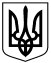 УКРАЇНАКАЛУСЬКА  МІСЬКА  РАДАВИКОНАВЧИЙ  КОМІТЕТРІШЕННЯвід__________№___м. Калуш      Про надання дозволу       Савці Володимиру Романовичу      на розміщення  тимчасових      споруд (павільйонів) для       провадження підприємницької       діяльності на власній земельній      ділянці в селі Вістова Калуської      міської територіальної громади     Керуючись Законами України «Про місцеве самоврядування в Україні», «Про регулювання містобудівної діяльності», «Про благоустрій населених пунктів», постановою Кабінету Міністрів України від 30.03.1994 №198 «Про затвердження Єдиних правил ремонту і утримання автомобільних доріг, вулиць, залізничних переїздів, правил користування ними та охорони», наказом Міністерства регіонального розвитку, будівництва та житлово-комунального господарства України від 21.10.2011 №244 «Про затвердження Порядку розміщення тимчасових споруд для провадження підприємницької діяльності» (із змінами від 09.02.2021), беручи до уваги витяг з Державного реєстру речових прав на нерухоме майно про реєстрацію права власності від 11.07.2017 №91726724, протокол засідання комісії  з розгляду звернень суб'єктів підприємницької діяльності щодо розміщення тимчасових споруд для провадження підприємницької діяльності на території Калуської міської територіальної громади від №2, графічні матеріали із зазначенням бажаних місць розташування тимчасових споруд, розглянувши заяви Савки Володимира Романовича про надання дозволів на розміщення тимчасових споруд №1, №2, №3, №4 (павільйонів) для провадження підприємницької діяльності на власній земельній ділянці в селі Вістова Калуської міської територіальної громади , виконавчий комітет міської ради ВИРІШИВ:Дати дозволи Савці Володимиру Романовичу на розміщення тимчасових споруд для провадження підприємницької діяльності на власній земельній ділянці в селі Вістова Калуської міської територіальної громади терміном на три роки:Тимчасова споруда №1 (павільйон розміром 29.9 кв.м) для провадження підприємницької діяльності, а саме торгівлею швидкого харчування.Тимчасова споруда №2 (павільйон розміром 29.9 кв.м) для провадження підприємницької діяльності, а саме торгівлею харчовими продуктами.Тимчасова споруда №3 (павільйон розміром 29.59 кв.м) для провадження підприємницької діяльності, а саме торгівлею будівельними матеріалами.Тимчасова споруда №3 (павільйон розміром 29.8 кв.м) для провадження підприємницької діяльності, а саме торгівлею автозапчастинами.2. Савці Володимиру Романовичу:2.1. Звернутися в управління архітектури та містобудування через Центр надання адміністративних послуг з заявою щодо оформлення паспортів прив’язок тимчасових споруд №1, №2, №3, №4 (павільйонів) для провадження підприємницької діяльності.        2.2. Після розміщення тимчасових споруд для провадження підприємницької діяльності подати в управління архітектури та містобудування заяви, в яких повідомити про виконання вимог паспортів прив'язок тимчасових споруд. Відхилення від паспортів прив'язок тимчасових споруд не допускається.  2.3. Встановити тимчасові споруди №1, №2, №3, №4 (павільйонів) для провадження підприємницької діяльності згідно з паспортами прив'язок та виконати всі роботи з благоустрою згідно з проектною документацією.    		2.4. Укласти договір на вивіз твердих побутових відходів.    	2.5. Дотримуватись вимог нормативно-правових актів та нормативно-технічних  документів щодо благоустрою прилеглої території та забезпечення належного утримання та використання інженерного обладнання.2.6. За два місяці до закінчення терміну дії цього рішення звернутись до  виконавчого комітету міської ради з заявами про продовження його дії (при  потребі).     	2.7. У випадку невиконання вище зазначених вимог, паспорти прив’язок тимчасових споруд №1, №2, №3, №4 (павільйонів) для провадження підприємницької діяльності анулюється, а в 30-денний термін демонтувати тимчасову споруду, а Савці Володимиру Романовичу земельну ділянку привести до належного санітарно-технічного стану.3. Контроль за виконанням цього рішення покласти на першого заступника        міського голови Мирослава Тихого. Міський голова                                                                          Андрій НАЙДА